March 2022 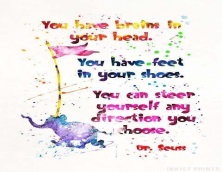 Notes and ThemesMondayTuesdayWednesdayThursdayFridayMonth Themes:- Dr. Suess-Saint Patty’s Day 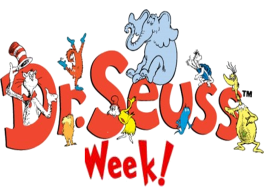 1 Crazy Sock Day 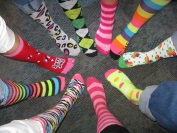 2 Wear Green  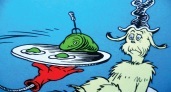 ***********3 Wear red/blue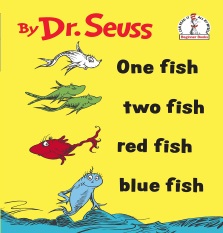 4 Dress up as your favorite Dr.Seuss Character  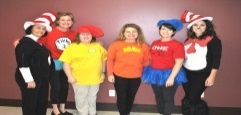 **********We will be having Green Eggs and ham for AM snack on 3/2Letters of the Month:Ll, Ff, Bb7 “Ll” tracing and Leprechaun Hat8 #11 tracingand Dr. Seuss hat craft9 Walking Rainbow Science Project10 Clover marble painting 11 Paper Plate RainbowNumbers of the Month:12,13,1414 “Ff” tracing and finger painting15 #12 tracing and a Shape Recognition Worksheet16 “Oh the places you’ll go” craft 17 St. Patty’s Day **** Party ****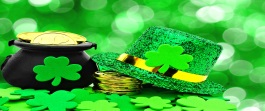 18 Pajama Day & Leprechaun Trail MixBook of the Month:Variety of Dr. Seuss Books21 “Bb” tracing and Bubble painting22 #13 tracing and Lucky Graph  23 Rainbow Heart Name making 24 Foot Loop Rainbow Necklace 25 “It looked like spilt milk” story and craft28 ABC and Number Review29 Seed in a bag project30 Get ready for Spring 